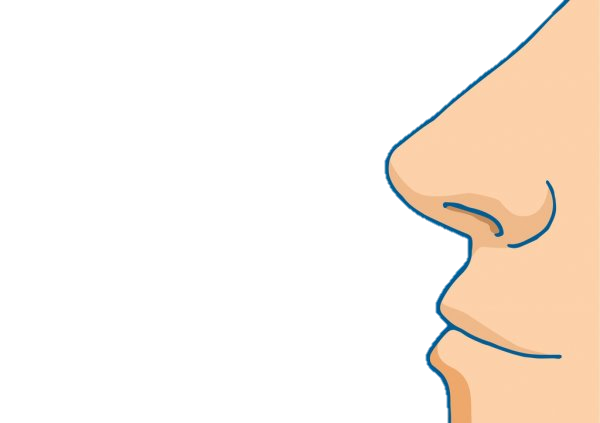 If you found this exercise useful, we would encourage you to practice it regularly. For example, you may wish to identify a particular time of day that you allocate a few minutes to practice diaphragmatic breathing. For some people, breathing from the chest can be a habit and it can be hard to start breathing from the diaphragm. If you found this exercise difficult, don’t worry, you may prefer to try our Four-Corner Breathing exercise instead.NB. If you have low blood pressure, slowing down your breathing can make you feel dizzy/ faint, so only do this exercise sitting down and in a safe space; you may want to ask a health care professional if it is ok for you to slow your breathing down in this way.